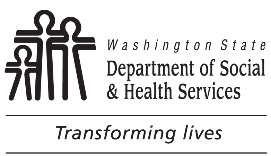 	STATE OF 	DEPARTMENT OF SOCIAL AND HEALTH SERVICES	DIVISION OF CHILD SUPPORT (DCS)	Detail Sheet – Uninsured Health Care Expenses	STATE OF 	DEPARTMENT OF SOCIAL AND HEALTH SERVICES	DIVISION OF CHILD SUPPORT (DCS)	Detail Sheet – Uninsured Health Care ExpensesInstructions (Please read carefully)1.	Use a separate Detail Sheet for each parent from whom you are requesting reimbursement. List the expenses of all of that parent's children on the form.  List the health insurance premiums separately in the Health Insurance Section.  You must also provide the medical and/or dental insurance information where indicated. 2.	If you need more pages, make a copy of this form before you begin or download the form from the DCS web site at https://www.dshs.wa.gov/esa/division-child-support/division-child-support-forms3.	Except for your signature, print all responses with blue or black ink only.4.	Provide complete information for each column below.  Enter the total for each column where shown.5.	List the expenses in the order that the medical services were received (oldest date to newest date).6.	You must submit records to support each claim (bills, receipts, explanation of benefits (EOBs), cancelled checks, etc.).  To speed processing, please number each document in the upper right corner with the same Expense and Receipt Number as the expense listed on page 2. Do not use a highlighter on any of the records. It makes the document unreadable.7.	If requesting reimbursement for a large expense, such as orthodontia, and are paying according to a contract or agreement, submit a copy of the payment contract or agreement.8.	If requesting reimbursement of insurance premiums you pay for your children, complete the Health Insurance Section of this form.  You must be the subscriber to the policy to ask for reimbursement.  If a premium amount is shown on line 10.a. of the Child Support Schedule Worksheet for either parent, you cannot request premium reimbursement.9.	Complete the Declaration Section on page 3.  Check the box stating you requested payment directly from the other parent or check the box stating you did not request payment from the other parent because you have "good cause." DCS needs this information if an order is entered and a parent requests an Administrative Hearing.  You must date and sign where indicated.10.	CS will send a copy of pages 2 and 3 of this "Detail Sheet," the bills, receipts, EOBs, and payment records to the parent who is required to pay.  Delete all personal information from the records that you do not want the other parent to see.  Keep the originals or copies (with all information visible) of the records for future use.  When you delete personal information, also send DCS one copy with all information visible for our records.  Examples of personal information include your address, telephone number, social security numbers, account numbers or banking information shown on your receipts, and sensitive medical information such as prescription numbers and certain diagnoses.Instructions (Please read carefully)1.	Use a separate Detail Sheet for each parent from whom you are requesting reimbursement. List the expenses of all of that parent's children on the form.  List the health insurance premiums separately in the Health Insurance Section.  You must also provide the medical and/or dental insurance information where indicated. 2.	If you need more pages, make a copy of this form before you begin or download the form from the DCS web site at https://www.dshs.wa.gov/esa/division-child-support/division-child-support-forms3.	Except for your signature, print all responses with blue or black ink only.4.	Provide complete information for each column below.  Enter the total for each column where shown.5.	List the expenses in the order that the medical services were received (oldest date to newest date).6.	You must submit records to support each claim (bills, receipts, explanation of benefits (EOBs), cancelled checks, etc.).  To speed processing, please number each document in the upper right corner with the same Expense and Receipt Number as the expense listed on page 2. Do not use a highlighter on any of the records. It makes the document unreadable.7.	If requesting reimbursement for a large expense, such as orthodontia, and are paying according to a contract or agreement, submit a copy of the payment contract or agreement.8.	If requesting reimbursement of insurance premiums you pay for your children, complete the Health Insurance Section of this form.  You must be the subscriber to the policy to ask for reimbursement.  If a premium amount is shown on line 10.a. of the Child Support Schedule Worksheet for either parent, you cannot request premium reimbursement.9.	Complete the Declaration Section on page 3.  Check the box stating you requested payment directly from the other parent or check the box stating you did not request payment from the other parent because you have "good cause." DCS needs this information if an order is entered and a parent requests an Administrative Hearing.  You must date and sign where indicated.10.	CS will send a copy of pages 2 and 3 of this "Detail Sheet," the bills, receipts, EOBs, and payment records to the parent who is required to pay.  Delete all personal information from the records that you do not want the other parent to see.  Keep the originals or copies (with all information visible) of the records for future use.  When you delete personal information, also send DCS one copy with all information visible for our records.  Examples of personal information include your address, telephone number, social security numbers, account numbers or banking information shown on your receipts, and sensitive medical information such as prescription numbers and certain diagnoses.Instructions (Please read carefully)1.	Use a separate Detail Sheet for each parent from whom you are requesting reimbursement. List the expenses of all of that parent's children on the form.  List the health insurance premiums separately in the Health Insurance Section.  You must also provide the medical and/or dental insurance information where indicated. 2.	If you need more pages, make a copy of this form before you begin or download the form from the DCS web site at https://www.dshs.wa.gov/esa/division-child-support/division-child-support-forms3.	Except for your signature, print all responses with blue or black ink only.4.	Provide complete information for each column below.  Enter the total for each column where shown.5.	List the expenses in the order that the medical services were received (oldest date to newest date).6.	You must submit records to support each claim (bills, receipts, explanation of benefits (EOBs), cancelled checks, etc.).  To speed processing, please number each document in the upper right corner with the same Expense and Receipt Number as the expense listed on page 2. Do not use a highlighter on any of the records. It makes the document unreadable.7.	If requesting reimbursement for a large expense, such as orthodontia, and are paying according to a contract or agreement, submit a copy of the payment contract or agreement.8.	If requesting reimbursement of insurance premiums you pay for your children, complete the Health Insurance Section of this form.  You must be the subscriber to the policy to ask for reimbursement.  If a premium amount is shown on line 10.a. of the Child Support Schedule Worksheet for either parent, you cannot request premium reimbursement.9.	Complete the Declaration Section on page 3.  Check the box stating you requested payment directly from the other parent or check the box stating you did not request payment from the other parent because you have "good cause." DCS needs this information if an order is entered and a parent requests an Administrative Hearing.  You must date and sign where indicated.10.	CS will send a copy of pages 2 and 3 of this "Detail Sheet," the bills, receipts, EOBs, and payment records to the parent who is required to pay.  Delete all personal information from the records that you do not want the other parent to see.  Keep the originals or copies (with all information visible) of the records for future use.  When you delete personal information, also send DCS one copy with all information visible for our records.  Examples of personal information include your address, telephone number, social security numbers, account numbers or banking information shown on your receipts, and sensitive medical information such as prescription numbers and certain diagnoses.NAME OF PARENT REQUIRED TO PAYNAME OF PARENT REQUIRED TO PAYDCS CASE NUMBERYOUR NAMEYOUR NAMEYOUR NAMEExpenses and PaymentsExpenses and PaymentsExpenses and PaymentsExpenses and PaymentsExpenses and PaymentsExpenses and PaymentsEXPENSE AND RECEIPT NUMBERCHILD’S NAMEDATE OF SERVICE (DATE CHILD RECEIVED THE SERVICE OR DATE PRESCRIPTION WAS FILLED)TOTAL AMOUNT OF EXPENSE OR COPAYMENT AMOUNTTOTAL AMOUNT PAID BY YOUDCS USEDENIAL REASONCOLUMN TOTALSCOLUMN TOTALSCOLUMN TOTALS $	$Amount the other parent paid directly to you for the above health care expenses:	$Amount the other parent paid directly to you for the above health care expenses:	$Amount the other parent paid directly to you for the above health care expenses:	$Amount the other parent paid directly to you for the above health care expenses:	$Amount the other parent paid directly to you for the above health care expenses:	$Amount the other parent paid directly to you for the above health care expenses:	$Reminder:  You must sign the Declaration on Page 3 for DCS to process your claim.Reminder:  You must sign the Declaration on Page 3 for DCS to process your claim.Reminder:  You must sign the Declaration on Page 3 for DCS to process your claim.Reminder:  You must sign the Declaration on Page 3 for DCS to process your claim.Reminder:  You must sign the Declaration on Page 3 for DCS to process your claim.Reminder:  You must sign the Declaration on Page 3 for DCS to process your claim.DCS Expense Denial ReasonsD1:	Date of service is more than 24 months old.D2:	No document showing this expense.D3:	No proof of payment for this expense.D4:	Not an eligible expense (Ex: not prescribed by a physician, late fees)D5:	No support order covering this date of serviceD6:	The other party already paid their share of this expense.D7:	You are not the subscriber to the insurance policy.D8:	The other parent is providing insurance so is not obligated to pay a portion of your premium payment.D9:	A premium amount for you or the other parent is shown on line 10.a. of the Child Support Schedule Worksheet. D10:	OtherDCS Expense Denial ReasonsD1:	Date of service is more than 24 months old.D2:	No document showing this expense.D3:	No proof of payment for this expense.D4:	Not an eligible expense (Ex: not prescribed by a physician, late fees)D5:	No support order covering this date of serviceD6:	The other party already paid their share of this expense.D7:	You are not the subscriber to the insurance policy.D8:	The other parent is providing insurance so is not obligated to pay a portion of your premium payment.D9:	A premium amount for you or the other parent is shown on line 10.a. of the Child Support Schedule Worksheet. D10:	OtherDCS Expense Denial ReasonsD1:	Date of service is more than 24 months old.D2:	No document showing this expense.D3:	No proof of payment for this expense.D4:	Not an eligible expense (Ex: not prescribed by a physician, late fees)D5:	No support order covering this date of serviceD6:	The other party already paid their share of this expense.D7:	You are not the subscriber to the insurance policy.D8:	The other parent is providing insurance so is not obligated to pay a portion of your premium payment.D9:	A premium amount for you or the other parent is shown on line 10.a. of the Child Support Schedule Worksheet. D10:	OtherDCS Expense Denial ReasonsD1:	Date of service is more than 24 months old.D2:	No document showing this expense.D3:	No proof of payment for this expense.D4:	Not an eligible expense (Ex: not prescribed by a physician, late fees)D5:	No support order covering this date of serviceD6:	The other party already paid their share of this expense.D7:	You are not the subscriber to the insurance policy.D8:	The other parent is providing insurance so is not obligated to pay a portion of your premium payment.D9:	A premium amount for you or the other parent is shown on line 10.a. of the Child Support Schedule Worksheet. D10:	OtherDCS Expense Denial ReasonsD1:	Date of service is more than 24 months old.D2:	No document showing this expense.D3:	No proof of payment for this expense.D4:	Not an eligible expense (Ex: not prescribed by a physician, late fees)D5:	No support order covering this date of serviceD6:	The other party already paid their share of this expense.D7:	You are not the subscriber to the insurance policy.D8:	The other parent is providing insurance so is not obligated to pay a portion of your premium payment.D9:	A premium amount for you or the other parent is shown on line 10.a. of the Child Support Schedule Worksheet. D10:	OtherDCS Expense Denial ReasonsD1:	Date of service is more than 24 months old.D2:	No document showing this expense.D3:	No proof of payment for this expense.D4:	Not an eligible expense (Ex: not prescribed by a physician, late fees)D5:	No support order covering this date of serviceD6:	The other party already paid their share of this expense.D7:	You are not the subscriber to the insurance policy.D8:	The other parent is providing insurance so is not obligated to pay a portion of your premium payment.D9:	A premium amount for you or the other parent is shown on line 10.a. of the Child Support Schedule Worksheet. D10:	OtherHealth Insurance SectionHealth Insurance SectionHealth Insurance SectionHealth Insurance SectionHealth Insurance SectionHealth Insurance SectionHealth Insurance SectionHealth Insurance SectionI am requesting reimbursement of health insurance premiums.  I listed the following medical and / or dental insurance information for my children.  My insurance company name, address, and telephone number; my member ID; and my group number as shown on my insurance identification card.I am requesting reimbursement of health insurance premiums.  I listed the following medical and / or dental insurance information for my children.  My insurance company name, address, and telephone number; my member ID; and my group number as shown on my insurance identification card.I am requesting reimbursement of health insurance premiums.  I listed the following medical and / or dental insurance information for my children.  My insurance company name, address, and telephone number; my member ID; and my group number as shown on my insurance identification card.I am requesting reimbursement of health insurance premiums.  I listed the following medical and / or dental insurance information for my children.  My insurance company name, address, and telephone number; my member ID; and my group number as shown on my insurance identification card.I am requesting reimbursement of health insurance premiums.  I listed the following medical and / or dental insurance information for my children.  My insurance company name, address, and telephone number; my member ID; and my group number as shown on my insurance identification card.I am requesting reimbursement of health insurance premiums.  I listed the following medical and / or dental insurance information for my children.  My insurance company name, address, and telephone number; my member ID; and my group number as shown on my insurance identification card.I am requesting reimbursement of health insurance premiums.  I listed the following medical and / or dental insurance information for my children.  My insurance company name, address, and telephone number; my member ID; and my group number as shown on my insurance identification card.I am requesting reimbursement of health insurance premiums.  I listed the following medical and / or dental insurance information for my children.  My insurance company name, address, and telephone number; my member ID; and my group number as shown on my insurance identification card.SUBSCRIBER NAMESUBSCRIBER NAMESUBSCRIBER NAMESUBSCRIBER NAMESUBSCRIBER NAMEDATE INSURACNE COVERAGE BEGANDATE INSURACNE COVERAGE BEGANDATE INSURACNE COVERAGE BEGANMEDICAL INSURANCE COMPANY NAME AND ADDRESSMEDICAL INSURANCE COMPANY NAME AND ADDRESSMEDICAL INSURANCE COMPANY NAME AND ADDRESSMEDICAL INSURANCE COMPANY NAME AND ADDRESSMEDICAL INSURANCE COMPANY NAME AND ADDRESSMEDICAL INSURANCE COMPANY NAME AND ADDRESSMEDICAL INSURANCE COMPANY NAME AND ADDRESSMEDICAL INSURANCE COMPANY NAME AND ADDRESSTELEPHONE NUMBER(             )TELEPHONE NUMBER(             )MEMBER IDMEMBER IDMEMBER IDGROUP NUMBERGROUP NUMBERGROUP NUMBERDENTAL INSURANCE COMPANY NAME AND ADDRESSDENTAL INSURANCE COMPANY NAME AND ADDRESSDENTAL INSURANCE COMPANY NAME AND ADDRESSDENTAL INSURANCE COMPANY NAME AND ADDRESSDENTAL INSURANCE COMPANY NAME AND ADDRESSDENTAL INSURANCE COMPANY NAME AND ADDRESSDENTAL INSURANCE COMPANY NAME AND ADDRESSDENTAL INSURANCE COMPANY NAME AND ADDRESSTELEPHONE NUMBER(             )TELEPHONE NUMBER(             )MEMBER IDMEMBER IDMEMBER IDGROUP NUMBERGROUP NUMBERGROUP NUMBERHealth Insurance premiumsHealth Insurance premiumsHealth Insurance premiumsHealth Insurance premiumsHealth Insurance premiumsHealth Insurance premiumsHealth Insurance premiumsHealth Insurance premiumsCHILD’S NAMEINSURANCE COMPANY NAMEINSURANCE COMPANY NAMECOVERAGE PERIOD MONTH / YEAR TOMONTH / YEARCOVERAGE PERIOD MONTH / YEAR TOMONTH / YEARCOST PER MONTH FOR CHILDREN ONLYTOTAL AMOUNT PAID BY YOUDCS USEDENIAL REASONAmount the other parent paid directly to you for these health insurance premiums:	$Amount the other parent paid directly to you for these health insurance premiums:	$Amount the other parent paid directly to you for these health insurance premiums:	$Amount the other parent paid directly to you for these health insurance premiums:	$Amount the other parent paid directly to you for these health insurance premiums:	$Amount the other parent paid directly to you for these health insurance premiums:	$Amount the other parent paid directly to you for these health insurance premiums:	$Amount the other parent paid directly to you for these health insurance premiums:	$DeclarationDeclarationDeclarationDeclarationDeclarationDeclarationDeclarationDeclarationI have not received any payments for these expenses other than what is shown above and on page 2.  Check one of the boxes below.  I requested payment directly from the other parent for these expenses.  I have “good cause” for not requesting payment directly from the other parent for these expenses.I declare, under penalty of perjury under the laws of the state of Washington, that the foregoing is true and correct.I have not received any payments for these expenses other than what is shown above and on page 2.  Check one of the boxes below.  I requested payment directly from the other parent for these expenses.  I have “good cause” for not requesting payment directly from the other parent for these expenses.I declare, under penalty of perjury under the laws of the state of Washington, that the foregoing is true and correct.I have not received any payments for these expenses other than what is shown above and on page 2.  Check one of the boxes below.  I requested payment directly from the other parent for these expenses.  I have “good cause” for not requesting payment directly from the other parent for these expenses.I declare, under penalty of perjury under the laws of the state of Washington, that the foregoing is true and correct.I have not received any payments for these expenses other than what is shown above and on page 2.  Check one of the boxes below.  I requested payment directly from the other parent for these expenses.  I have “good cause” for not requesting payment directly from the other parent for these expenses.I declare, under penalty of perjury under the laws of the state of Washington, that the foregoing is true and correct.I have not received any payments for these expenses other than what is shown above and on page 2.  Check one of the boxes below.  I requested payment directly from the other parent for these expenses.  I have “good cause” for not requesting payment directly from the other parent for these expenses.I declare, under penalty of perjury under the laws of the state of Washington, that the foregoing is true and correct.I have not received any payments for these expenses other than what is shown above and on page 2.  Check one of the boxes below.  I requested payment directly from the other parent for these expenses.  I have “good cause” for not requesting payment directly from the other parent for these expenses.I declare, under penalty of perjury under the laws of the state of Washington, that the foregoing is true and correct.I have not received any payments for these expenses other than what is shown above and on page 2.  Check one of the boxes below.  I requested payment directly from the other parent for these expenses.  I have “good cause” for not requesting payment directly from the other parent for these expenses.I declare, under penalty of perjury under the laws of the state of Washington, that the foregoing is true and correct.I have not received any payments for these expenses other than what is shown above and on page 2.  Check one of the boxes below.  I requested payment directly from the other parent for these expenses.  I have “good cause” for not requesting payment directly from the other parent for these expenses.I declare, under penalty of perjury under the laws of the state of Washington, that the foregoing is true and correct.SIGNED AT (CITY / STATE)SIGNED AT (CITY / STATE)SIGNED AT (CITY / STATE)SIGNED AT (CITY / STATE)DATEDATEDATEDATEYOUR SIGNATUREYOUR SIGNATUREYOUR SIGNATUREYOUR SIGNATUREYOUR PRINTED NAMEYOUR PRINTED NAMEYOUR PRINTED NAMEYOUR PRINTED NAMENo person because of race, color, national origin, creed, religion, sex, age, or disability, shall be discriminated against in employment, services, or any aspect of the program's activities. This form is available in alternative formats upon request.No person because of race, color, national origin, creed, religion, sex, age, or disability, shall be discriminated against in employment, services, or any aspect of the program's activities. This form is available in alternative formats upon request.No person because of race, color, national origin, creed, religion, sex, age, or disability, shall be discriminated against in employment, services, or any aspect of the program's activities. This form is available in alternative formats upon request.No person because of race, color, national origin, creed, religion, sex, age, or disability, shall be discriminated against in employment, services, or any aspect of the program's activities. This form is available in alternative formats upon request.No person because of race, color, national origin, creed, religion, sex, age, or disability, shall be discriminated against in employment, services, or any aspect of the program's activities. This form is available in alternative formats upon request.No person because of race, color, national origin, creed, religion, sex, age, or disability, shall be discriminated against in employment, services, or any aspect of the program's activities. This form is available in alternative formats upon request.No person because of race, color, national origin, creed, religion, sex, age, or disability, shall be discriminated against in employment, services, or any aspect of the program's activities. This form is available in alternative formats upon request.No person because of race, color, national origin, creed, religion, sex, age, or disability, shall be discriminated against in employment, services, or any aspect of the program's activities. This form is available in alternative formats upon request.